Дополнительная общеобразовательная  общеразвивающая программасоциально-педагогической направленности«36 уроков английского» Магадан2020 Рецензенты программы1.________________________________________                                                     (Ф.И.О., должность)2._________________________________________                                                      (Ф.И.О., должность)Программа рекомендована  к реализации__________________________                                                                  (наименование органа, № протокола, дата рассмотрения)СодержаниеПояснительная записка.Введение. Владение английским является необходимым условием жизни человека в развитом обществе. Английский язык давно стал языком международного общения. Несмотря на разновидности (главные из которых - британский и американский), его понимают жители всех стран и представители всех крупных компаний мира. Именно поэтому изучение его является неотъемлемой частью обучения школьников и студентов. Хороший уровень владения разговорным английским позволяет самостоятельно путешествовать, расширить общий кругозор и круг общения человека, повысить возможности трудоустройства в российских и в иностранных компаниях.Дополнительная общеобразовательная общеразвивающая программа «36 уроков английского» разработана с учетом требований современных нормативных документов:Федерального закона Российской Федерации от 29 декабря 2012 года № 273- ФЗ «Об образовании в Российской Федерации», Концепции развития дополнительного образования детей (распоряжение Правительства РФ от 04.09.2014 №1726-р), Порядок организации и осуществления образовательной деятельности по дополнительным общеобразовательным программам (приказ Министерства просвещения РФ от 09.11.2018 № 196), Санитарно – эпидемиологических  требований к устройству, содержанию и организации режима работы образовательных организаций дополнительного образования детей (постановление Главного государственного санитарного врача РФ от 04.07.2014 г № 41), Стратегии развития воспитания в Российской Федерации на период до 2025 года (утверждена Распоряжением Правительства Российской Федерации от 29 мая 2015 г. N 996-р).Направленность (профиль) программы. Данная программа имеет социально-педагогическую направленность. Содержание программы направлено на удовлетворение индивидуальных потребностей детей в занятиях английским языком, развитие интеллектуальных способностей, необходимых для дальнейшей самореализации обучающихся. Актуальность программы. Разработка данной программы вызвана потребностями современных детей и их родителей в изучении английского языка, а так же ориентирована на социально-политические и экономические потребности общества. Педагогическая целесообразность программы.Программа «36 уроков английского» имеет практическую направленность, так как развивает у детей память, мышление, умение концентрировать внимание на выполнении задания. Так как занятия проходят в группах, обучающиеся приобретают и коммуникативные навыки в приятной игровой обстановке. Обучающиеся учатся дифференцировать информацию и мыслить на 2-х языках, что способствует пластичности психики, умению адаптировать и находить общий язык в коллективе не только на вербальном, но и на поведенческом уровне.	Отличительные особенности программы. Дополнительная общеобразовательная общеразвивающая программа «36 уроков английского»  составлена в соответствии с современными нормативными правовыми актами и государственными программными документами по дополнительному образованию, требованиями новых методических рекомендаций по проектированию дополнительных общеобразовательных программ и с учетом задач, сформулированных Федеральными государственными образовательными стандартами нового поколения.Еще одной отличительной особенностью программы является возможность включить в процесс обучения английскому языку различные виды предметно-практической деятельности, «насытить» с их помощью весь комплекс занятий, сделать их более интересными и значимыми для детей, а главное, построить процесс обучения на практической основе, приближающей его к условиям реального общения и деятельности-детей дошкольников.Категория обучающихся. Программа рассчитана на детей 6 лет. На обучение принимаются все желающие без предъявления требований к уровню предварительной подготовки. Обучающиеся комплектуются в учебные группы одного возраста. Количество обучающихся определяются локальным нормативным актом организации, осуществляющей образовательную деятельность. Сроки реализации образовательной программы. Программа рассчитана на 1 год обучения Общий объем учебного времени составляет 36 часов. Формы и режим занятий. Форма обучения очная. Рекомендуемый режим занятий 1 раз в неделю по 1 занятию. Продолжительность занятий – 30 минут.Предпочтительными формами организации учебной деятельности для данной программы являются мелкогрупповая форма численностью 7-10 чел, индивидуальная.Цель и задачи обучения: Цель - формирование интереса у детей к изучению английского языка посредством ознакомления детей с лексикой, доступной и соответствующей их уровню развития, введения элементарных языковых конструкций.Задачи обучения: Образовательные- формировать у детей речевую, языковую и социокультурную компетенцию; - развивать элементарные языковые навыки и умения;- формировать умения понимать несложные команды учителя, уметь отвечать на ряд элементарных вопросов; - приобщить ребенка к самостоятельному решению коммуникативных задач на английском языке в рамках изученной тематики;- формировать навыки понимания элементарных явлений и умений сопоставлять простые целостные конструкции как блок на родном языке в сравнении с изучаемым;Развивающие:- развивать память, мышление, воображение;- расширять кругозор;- ознакомить с культурой, обычаями и традициями страны изучаемого языка;- формировать мотивацию к познанию и творчеству;- развивать фонематический слух;Воспитательные:- способствовать формированию дружеской атмосферы в коллективе;- воспитывать уважение к культуре и народу страны изучаемого языка;- воспитывать чувство толерантности;- развивать умения и навыки работы в большой группе (10-12 человек) и в малых группах (5-6 человек), умение работать в команде.Учебный планСодержание учебного планаТема 1. Вводное занятие.Теория:  Роль иностранного языка в жизни человека; Знакомство со страной изучаемого языка; изучение лексических единиц (girl/girls,  boy/boys),  речевых оборотов (Hello, hi, good-bye,  stand up, sit down, come here).Практическая работа: Выполнение  команд учителя; создание проекта «Я по Лондону иду».Тема 2. «Привет! А вот и я!»Теория: Развить умения сообщить о себе,  новые лексические единицы (name, surname, she, he) счёт до 10 (one, two, three, …);  речевые обороты (What is your name?/surname - My name/surname is…; I’m a boy/girl; How old are you?/ I’m …; How are you? – I’m fine/So,so); 	формирование у детей представление о жителях Великобритании;Практическая работа: обыгрывание ситуации «Встреча на прогулке»; отработка лексических единиц по теме, речевых оборотов; просмотр мультфильмов с целью понимания английской речи на слух; выполнение практических заданий с использованием лексических единиц по теме «Счёт»;Тема 3. «Моя семья» Теория: познакомить детей с образом жизни, бытом, семейными традициями в англоязычных странах научить делать краткие сообщение о членах своей семьи, назвать их имена; новые лексические единицы ( mother,  father,  sister,  brother,  grandmother (grandma),  grandfather (grandpa), family, love, and, have), речевые обороты (This is my mother/father, …; I have a mother (a father, …). Do you have a mother (a father, …) – Yes, I have/No, I have not);Практическая работа: отработка лексических единиц, речевых оборотов; создаем проект «Семейное дерево»;  просмотр мультфильмов с целью понимания английской речи на слух;  Тема 4. «Новый год и Рождество».Теория: беседа о традициях празднования Нового года и Рождества в Англии, лексические единицы (Christmas, New Year, Christmas tree, a present, …) речевые обороты по данной теме (I wish you …, Happy New Year, …; научить небольшим поздравлениям на английском языке.Практическая работа: отработка лексических единиц и речевых оборотов по данной теме; аппликация «Варежка» ; выполнение практических заданий с использованием лексических единиц по данной теме; проект «Christmas Puppet»;Тема 5. «На уроке физкультуры».Теория: новые лексические единицы (кun, jump, go, play, fly, play football/tennis/hockey/golf/rugby, dance, skip, can, sport, …) речевые обороты (What can you do? - I can…; I like to play …); совершенствование произносительных навыков, навыков аудирования; просмотр мультфильмов с целью понимания английской речи на слух;Практическая работа: отработка лексических единиц, речевых оборотов; выполнение практических заданий с использованием лексических единиц по данной теме;Тема 6. «А что у нас на обед?».Теория: беседа  о национальной кухне Англии/Америки; новые лексические единицы (food, fruit(s), vegetable(s), an apple, an orange, a banana, a lemon, a tomato, a potato, a cucumber, an onion, a salad, meat, porridge, bread, butter, cheese, tea, juice, a plate, a spoon, a fork) речевые обороты (This is …I like to eat …I don’t like … Do you like?); совершенствование произносительных навыков, навыков аудирования; просмотр мультфильмов с целью понимания английской речи на слух;Практическая работа: отработка лексических единиц, речевых оборотов; выполнение практических заданий с использованием лексических единиц по данной теме; Выполнение аппликации «Фрукты и овощи на тарелке», приготовление смузи.Тема 7. «Домашние питомцы и дикие животные»Теория: расширение представлений детей об окружающем мире через включение разнообразного страноведческого материала, знакомство с художественной литературой о животных английских и американских авторов новые лексические единицы ( cat,  dog,  parrot,  frog,  hare,  bear,  pig,  cow,  horse,  bird;); речевые обороты (This is a …; It is … ; It can …..), просмотр мультфильмов с целью понимания английской речи на слух;Практическая работа: отработка лексических единиц, речевых оборотов; выполнение практических заданий с использованием лексических единиц по данной теме; Тема 8. «Как прекрасен этот мир…» (природа)Теория: новые лексические единицы (tree, grass, leaf, river, sea, sun, sky, star, moon, flower, beautiful, big, small, bright); речевые обороты (I see …The tree is green/…It has ….), просмотр мультфильмов с целью понимания английской речи на слух; Практическая работа: отработка лексических единиц, речевых оборотов; выполнение практических заданий с использованием лексических единиц по данной теме; коллаж «Природа вокруг меня»Планируемые результаты: Образовательные:Обучающиеся к концу обучения будут знать:- лексические единицы по изученным темам (объем 100-150 слов);уметь:- понимать на слух английскую речь, однократно предъявляемую педагогом, просьбы и простые вопросы;- употреблять существительные в единственном и множественном числах; личные, притяжательные местоимения, числительные, глаголы в повелительном наклонении, в утвердительной и отрицательной формах, употреблять прилагательные при описании предмета, человека, игрушки и т.д.- произносить короткие фразы;- строить простое предложение из нескольких слов;- осуществлять диалоговое общение на элементарном уровне.К концу обучения у обучающихся будут сформированы компетенции учебно-познавательные:-  ставить цель, организовать её достижение;-анализировать свою учебно-познавательную деятельность;- самостоятельно организовывать собственную деятельность.личностного совершенствования:- формирование общего представления о мире как о многоязычном и поликультурном сообществе; - осознание языка, в том числе иностранного, как основного средства общения между людьми;информационно - коммуникативные:- самостоятельно искать, анализировать и отбирать необходимую информацию;- развитие коммуникативных способностей учащихся, умения выбирать адекватные языковые и речевые средства для успешного решения элементарной коммуникативной задачи; общекультурная:- воспитывать любовь к Родине, к народным традициям, культуре; уважение к культуре и традициям разных народов;ценностно-смысловые:- представление об английском языке как средстве выражения мыслей, чувств, эмоций; 	Формы контроляПрограмма предусматривает три вида аттестации обучающихся.Предварительная (вводная) аттестация, проводится в целях выяснения уровня готовности ребенка. Проводится в начале учебного года в форме, анкетирования тестирования.Текущая аттестация, проводится в целях оценки качества усвоения учащимися содержания отдельных разделов образовательной программы и проводится по полугодиям в форме тестирования, выполнения проектов.Промежуточная аттестация, проводится в целях оценки степени и уровня усвоения учащимися образовательной программы в целом и проводится в конце года обучения в форме тестирования, проектов. Достижения учащихся оцениваются безотметочным уровневым способом. Оценки подлежат уровни владения грамматическими структурами времен, умение использовать необходимые временные грамматические структуры в построении монологической и диалогической речи.Основой для определения уровня освоения образовательной программы являются критерии оценивания.Условия реализации программыКалендарный учебный графикНачало занятий первого года обучения не позднее 15 сентября . Окончание занятий  –  не позднее 31 мая.  Продолжительность учебного года составляет 36 недель для 1 года обучения (в количестве 36 учебных часов).Нерабочие и праздничные дни устанавливаются в соответствии с Постановлениями Правительства РФ.Промежуточная аттестация проводится по итогам освоения образовательной программы за 1-е полугодие  в  III  декаде декабря, за 2-е полугодие - в мае. Критерии оцениванияМинимальный уровень - освоение программного материала минимальное (менее 70 %). При выполнении практических упражнений, учащийся допускает множественные ошибки. При выполнении упражнения, учащийся постоянно прибегает к помощи педагога или одногруппников. Лексический запас ограниченный (до 50 слов).Базовый уровень - объем знаний является достаточным для решения поставленных задач (объем освоения программы более 70%). Практические упражнения выполняются с высокой степенью самостоятельности, с незначительным количеством ошибок. Учащийся активно используют лексику при построении простых монологические/диалогические высказываний в соответствии с коммуникативной задачей. Повышенный уровень - объем знаний соответствует программным требованиям. Высокая самостоятельность при выполнении практических работ. При выполнении письменных заданий, учащийся допускает не более 1-2 ошибок. Учащийся логично строит монологические/диалогические высказывания в соответствии с коммуникативной задачей. Лексические единицы используются уместно. Ошибки практически отсутствуют. Речь понятна. Материально техническое обеспечениеПомещения:учебный кабинет площадью из расчета 2,0 м. кв. на одного обучающегося и соответствующего  Санитарно – эпидемиологическим  требованиям к устройству, содержанию и организации режима работы образовательных организаций дополнительного образования детей (постановление Главного государственного санитарного врача РФ от 04.07.2014 г № 41), Мебель:ученическая мебель (столы и стулья)мебель для педагога (стол и стул)шкафы для хранения литературы, наглядных пособийОборудование:ноутбукинтерактивная доскамагнитная доскаМатериалы: карандаши, фломастеры, цветная бумага,клейМетодическое обеспечение программы:тематические стендытематические плакатыдидактический раздаточный материал по темам образовательной программы обучающие видеофильмы, аудиотексты по темам программыкомпьютерные презентации по темам программыКадровое обеспечениеПрограмма реализуется педагогом дополнительного образования, имеющим высшее образование соответствующее профилю реализуемой программы и требованиям профессионального стандарта «Педагог дополнительного образования детей и взрослых»Литература для педагога1. Вронская И.В. 105 занятий по английскому языку для дошкольников. СПб., 2006. 2. Верещагина И.Н., Рогова Г.В. Методика обучения английскому языку. Москва, 1998. 3. Гузеева К.А., Трошко Т.Г. Английский язык: Справочные материалы. М., 1995.4. Двуязычный детский сад. М., 1996. 5. Тарасюк Н.А. Иностранный язык для дошкольников. Уроки общения. М., 1999. 6. Шишкова И.А., Вербовская М.Е. Учебно-методический комплект «Английский для малышей» (4-6 лет) под ред. Н.А.Бонк. М., 2007. Литература для учащихся1. Английские стихи для детей дошкольного и младшего школьного возраста. М., СПб., 2006. 2. Шишкова И.А., Вербовская М.Е. Учебно-методический комплект «Английский для малышей» (4-6 лет) под ред. Н.А.Бонк. М., 2007.     3. Bowen M., Hocking L. English World 1, 2, 3, 4. Macmillan, 2015.   Используемые сайты- ЗАВУЧ.инфо- Копилка уроков- Сообщество взаимопомощи учителей - Pedsovet.su- http://anglofeel.ru/- http://kenglish.ru/- http://infourok.ru/Методические рекомендациипо организации учебного процессаС учетом методики обучения английскому языку наиболее продуктивными при реализации целей и задач данной программы являются: словесные методы обучения (объяснение, рассказ, беседа, диалог, консультация) — эти методы обучения позволяют связать учебный  материал с личным опытом ребенка, обеспечить оперативную обратную связь, являются средством формирования научного мировоззрения, поведения, положительных качеств личности человека;наглядные методы обучения (иллюстрация, демонстрация, показ) облегчают восприятие новых сведений, сокращают время для объяснения, дают обучающемуся не только точные и определенные сведения и понятия, но и новые представления, впечатления и ощущения, развивают наблюдательность, повышают уверенность в своих силах;метод игры позволяет формировать равноправные, партнерские отношения сотрудничества, привлекать к решению проблем жизненный опыт обучающихся, вырабатывать решение задач на основе учета широкого спектра мнений и точек зрения, обеспечивает формирование социальной компетентности;практические методы (практические работы) — обеспечивают связь теории и практики, способствуют закреплению и конкретизации полученных теоретических знаний учащихся, углублению формированию навыков и умений.метод ИКТ  позволяет воспользоваться большим количеством дополнительной и справочной информации, подготовить практические  работы с разнообразием вариантов; делает занятие более зрелищным  за счет демонстрации подготовленных цифровых объектов через мультимедийную доску.Позволяет внедрять автоматизированный контроль и самоконтроль.Приобщает обучающихся к современным информационным технологиям. Формирует потребность в овладении информационными технологиями и постоянной работе с ними.	приём «Total Physical Response» («Полное физическое реагирование) физическая активность помогает быстрее запоминать английские слова и фразы, т.к. речь, значения слов, в определенном смысле воспринимается и усваивается ребёнком посредством физической реакции, физической активности.	технология безотметочного оценивания (мотивирующие наклейки, уровневая система оценки знаний) позволяет обеспечить ситуацию успеха, минимизирует чувство страха перед оцениванием.Приложение №2Мониторинг сформированности ключевых компетенций       Обучение детей старшего дошкольного возраста (5-6 лет) имеет свои особенности.	        Дети пяти-шести лет обладают хорошим речевым слухом и цепкой языковой памятью. У них также сильно развито эмоционально-образное восприятие языка. Форма слова, его звуковая оболочка, складность и ритмичность речи, красота и выразительность звука для детей этого возраста важнее лексического значения и грамматической стройности. Слова привлекают их, прежде всего, своим звучанием. Дети пяти-шести лет особенно чувствительны к фоносемантическим закономерностям.        Успешное овладение детьми иноязычной речью становится возможным еще и потому, что детей (особенно дошкольного возраста) отличают более гибкое и быстрое, чем на последующих возрастных этапах, запоминание языкового материала; наличие глобально действующей модели и естественность мотивов общения; отсутствие так называемого языкового барьера, т.е. страха торможения, мешающего вступить в общение на иностранном языке даже при наличии необходимых навыков; сравнительно небольшой опыт в речевом общении на родном языке и др. Кроме того, игра, являясь главным видом деятельности дошкольника, позволяет сделать коммуникативно ценными практически любые языковые единицы.        Все это дает возможность в раннем возрасте оптимально сочетать коммуникативные потребности и возможности их выражения на иностранном языке детьми данного возраста и тем самым избежать одного существенного противоречия, которое постоянно возникает при более позднем начале обучения этому предмету между коммуникативными потребностями обучаемого (желание узнать и сказать много) и ограниченным языковым и речевым опытом (незнание, как это можно выразить малым количеством лексики).        Важными неспецифическими свойствами личности, которые необходимы для успешного овладения иностранным языком, являются наличие положительной установки, интерес к жизни и культуре разных стран, как проявление вообще активного интереса к миру, а также коммуникабельность личности, то есть желание и умение вступать в общение с другими людьми и способность легко адаптироваться к различным ситуациям общения.        Очень важно также отметить тот факт, что дети до 5 лет усваивают новую информацию в процессе взаимодействия с другими, в особенности, со взрослыми. Отсюда следует, что самостоятельное обучение ребенка (просмотр познавательных программ по телевидению, прослушивание кассеты с произношением иностранных слов либо просмотр диска с программой самообучения иностранному языку на компьютере) менее эффективны, чем изучение иностранного через реальное общение либо игру вместе со взрослыми. Никакие компьютерные программы по самостоятельному изучению иностранного языка без помощи со стороны родителей, которые могут поделиться своим практическим опытом, помочь правильно закрепить произношение слов, запомнить их значение (путем повторения), не принесут значительных результатов.        С самого начала обучения необходимо выработать определенный стиль или традицию общения с детьми на иностранном языке, ввести и соблюдать некоторые ритуалы: приветствие, прощание, короткая зарядка, использование принятых в иностранном языке форм этикета. Такие «ритуалы» позволяют легко настроить детей на иноязычное общение, облегчают им переход на иностранные реплики, дисциплинируют малышей, показывая, что занятие началось и надо быть внимательным, что сейчас будет физкультминутка и можно подвигаться, что занятие закончилось и надо убрать за собой игрушки, стулья и т.п. Во время занятий лучше сажать детей  на стульчиках вокруг себя или за столом (часто это воспринимается,  как игра «В школу»).        Игра – не просто любимое занятие детей, это ведущий вид деятельности дошкольников. С помощью игры легче осуществляется  включение в учебную деятельность. Игра требует от ребенка произвольного внимания, произвольного запоминания, эмоциональной сдержанности. Ведь каждая игра имеет правила, и по законам игр ребенок должен быть внимательным, соблюдать эти правила, быть корректным, подчинять свою волю игровым задачам. Дети с увлечением играют  в маленькие ролевые игры. При распределении ролей  детям предоставляется  свобода  выбора. Если несколько малышей претендуют  на одну роль, то английская считалочка помогает  разрешить спор. Ролевые игры помогают  адаптироваться к коллективу, к жизни взрослых.        Для того чтобы успешно преодолеть трудности, необходимо тщательно продумывать средства наглядности и использовать эти средства на занятиях, благодаря чему удается организовать внимание детей. Для организации внимания детей используется также частая смена действий. Учитывая особенности памяти малышей, необходимо разучивать стихи, песни, считалки, рифмовки, загадки, делая это в непринужденной обстановке, позволяющей детям ходить, прыгать, играть и т.д.        Необходимо сделать вывод, что способности к языку, как и всякие другие, развиваются только в соответствующей деятельности и потому  «любой нормальный ребенок может и должен овладеть иностранным языком и свободно пользоваться им в общении» (Леонтьев А.А.), но произойдет это или нет – во многом зависит от организации его деятельности педагогом, от методического подхода к обучению+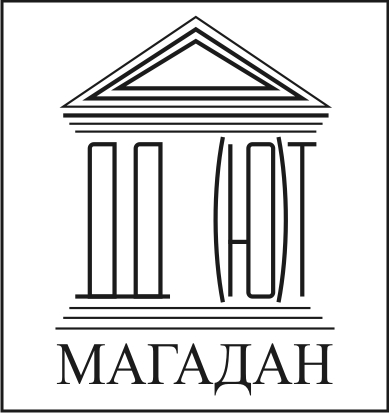 Департамент образования мэрии г. МагаданаМуниципальное автономное учреждение дополнительного образования«Дворец детского (юношеского) творчества»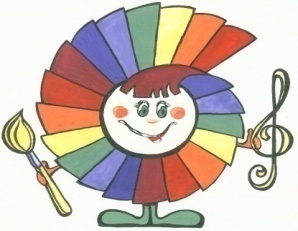 Принята на заседаниипедагогического совета от «____» _______ 2020 г.Протокол №___УтверждаюДиректор МАУ ДО ДД(Ю)Т_______________И.Н.Майорова_____________ ___________г.Возраст обучающихся: 6 летСрок реализации: 1 годУровень программы: ознакомительныйАвтор – составитель: О. А. Горячева,педагог дополнительного образования 1Пояснительная записка…………………………..42.Учебный план 1 год обучения…….3.Содержание учебно-тематического плана 1 года обучения…………………………………………..6.Формы контроля…………………………………7.Организационно-педагогические условия реализации программ……………………………..8.Список литературы………………………………9.Приложения9.2Методические рекомендациипо организации учебного процесса…………….9.3.Мониторинг сформированности ключевых компетенций………………………………………9.4.Памятка педагогу «Психологические особенности обучающихся  дошкольного возраста (ребенок 6 лет)……………………….№ темыНаименованиераздела и темыКол-во часовКол-во часовКол-во часовФорма аттестации/контроляТеорияПрактикаВсего1Вводное занятие. 134Создание проекта «Я по Лондону иду».2«Привет! А вот и я!»235наблюдение3«Моя семья»235проект «Семейное дерево»4Праздники. Новый год и Рождество235проект «Christmas Puppet»5«На уроке физкультуры»144наблюдение6«А что у нас на обед?»135тестирование7«Домашние питомцы и дикие животные»134занятие-соревнование8«Как прекрасен этот мир…» (природа)134коллаж «Природа вокруг меня»ИТОГО112536Уровни сформированности Уровни сформированности Уровни сформированности Критерии оцениванияКритерии оцениванияКритерии оцениванияНизкийДостаточныйОптимальныйОбразовательные:Образовательные:Образовательные:недостаточно владеет лексическими единицами по изученным темам (объем 20-30 слов); небольшой объем понимания на слух просьб и простых вопросов педагога; простые фразы строит с трудом; отсутствует навык диалогового общения;владеет лексическими единицами по изученным темам (объем 40-50 слов); понимает  на слух простые английские фразы и предложения; навык диалогового общения на элементарном уровне;владеет лексическими единицами по изученным темам (объем 60-80 слов); умеет читать по транскрипции; хорошо понимает на слух простые английские фразы и предложения; может самостоятельно строить отдельные предложения, вести диалоговое общение;Учебно-познавательная компетенцияУчебно-познавательная компетенцияУчебно-познавательная компетенцияне умеет ставить цель, организовывать ее достижение, не обладает навыками анализа собственной деятельностиумеет ставить цель, организовать её достижение с помощью педагога или одногруппников;анализ результатов  своей деятельности не всегда соответствует действительности умеет  самостоятельно ставить цель, организовать её достижение;анализ результатов  своей деятельности  соответствует действительности;Личностного самосовершенствованияЛичностного самосовершенствованияЛичностного самосовершенствованияСоблюдает режим дня, правила гигиеныСоблюдает режим дня, правила гигиены; нормы ЗОЖ.Соблюдает нормы ЗОЖ, противостоит вредным привычкам. Информационно – коммуникативнаяИнформационно – коммуникативнаяИнформационно – коммуникативнаяплохо усваивает и воспроизводит новую информацию; знает правила общения со  сверстниками, но малокоммуникабелен, трудно осваивается в новом коллективе.уровень усвоения новой информации 40-50%; умеет общаться со сверстниками и   взрослыми.воспроизводит информацию, полученную из различных источников; применяет навыки работы с источниками информации.  коммуникабелен, комфортно чувствует себя в коллективе.ОбщекультурнаяОбщекультурнаяОбщекультурнаяУмение видеть окружающий мир, природу. Умение понимать  ипереживатьУмение  выражать нравственные и эстетические чувства, уважение к общим традициям. Ценностно - смысловаяЦенностно - смысловаяЦенностно - смысловаяУмение понимать нормы поведения.Понимает нормы поведения. Умеет выражать нравственное отношение, эстетические чувства